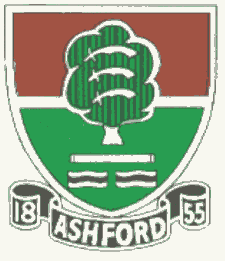               ASHFORD CRICKET CLUB                     Teams selected for Saturday 25 May              ASHFORD CRICKET CLUB                     Teams selected for Saturday 25 May              ASHFORD CRICKET CLUB                     Teams selected for Saturday 25 May              ASHFORD CRICKET CLUB                     Teams selected for Saturday 25 May              ASHFORD CRICKET CLUB                     Teams selected for Saturday 25 May              ASHFORD CRICKET CLUB                     Teams selected for Saturday 25 May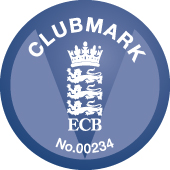 DateSaturdaySaturdaySaturdaySaturdaySaturdayTeam Name1st XI1st XI2nd XI3rd XI4th XITourOppoChertseyChertseyChipstead & CoulsdonOld HamptoniansWaltonNo gameMatch VenueAwayAwayHomeHomeAwayStart time12:00 pm12:00 pm12:00 pm1:00 pm1:00 pmCaptDavid MerchantDavid MerchantWaseem AhmedPaul Cousens Sean CullyReserves:2Waqas Ahmed (wk)Waqas Ahmed (wk)Sravan ThattaTaimoor AnwarShazad Raja  Matt Knight3William ElliottWilliam ElliottImran KhanIan Doggett (wk)Kam SinghMark Smith4Jamie TiltJamie TiltWendel SebastianSuhi TamilarasanRobert Evans (wk)Riordan Cully5Andrew TippellAndrew TippellVishal SinghCiaran LewisTahir KhanWaqar Rao?6Ibrar RaoIbrar RaoRashid MahmoodDavinder BhardwajRobert Nicholls  Please note: Annual subscriptions are now overdue.Payment must be made by 31 May or players will not be selected next week.Any problems call Saad 07800 919704  Please note: Annual subscriptions are now overdue.Payment must be made by 31 May or players will not be selected next week.Any problems call Saad 07800 919704  Please note: Annual subscriptions are now overdue.Payment must be made by 31 May or players will not be selected next week.Any problems call Saad 07800 9197047Ben SimperBen SimperJosh Wilson (wk)Diljeet GauravSaravan Senthilnathan  Please note: Annual subscriptions are now overdue.Payment must be made by 31 May or players will not be selected next week.Any problems call Saad 07800 919704  Please note: Annual subscriptions are now overdue.Payment must be made by 31 May or players will not be selected next week.Any problems call Saad 07800 919704  Please note: Annual subscriptions are now overdue.Payment must be made by 31 May or players will not be selected next week.Any problems call Saad 07800 9197048James BerressemJames BerressemGurpal HundalJack SouthbyMahtab Rasheed  Please note: Annual subscriptions are now overdue.Payment must be made by 31 May or players will not be selected next week.Any problems call Saad 07800 919704  Please note: Annual subscriptions are now overdue.Payment must be made by 31 May or players will not be selected next week.Any problems call Saad 07800 919704  Please note: Annual subscriptions are now overdue.Payment must be made by 31 May or players will not be selected next week.Any problems call Saad 07800 9197049Paul FrostPaul FrostAbishek SardaKeith ManningTahir Malik  Please note: Annual subscriptions are now overdue.Payment must be made by 31 May or players will not be selected next week.Any problems call Saad 07800 919704  Please note: Annual subscriptions are now overdue.Payment must be made by 31 May or players will not be selected next week.Any problems call Saad 07800 919704  Please note: Annual subscriptions are now overdue.Payment must be made by 31 May or players will not be selected next week.Any problems call Saad 07800 91970410Chris EvansChris EvansAfzal ButtConnor CousensParakum Amarasinghe11Graham DoggettGraham DoggettAli SyedSimon WilsonRaj KumarUmpirePanelPanelScorerJack FrostJack FrostMeet time10.30 am10.30 am11:00 am12:00 pm11:30 amAtShort LaneShort LaneShort LaneShort LaneShort LaneDirections/ContactsContact: David Merchant07711234155Contact: David Merchant07711234155Contact: Waseem Ahmed07825685356Contact: Paul Cousens07831796235Sean Cully 07787 510678 